SFSLA Executive Board/Advisory Council Meeting, April 6, 2021In attendance: (A Nykamp; D Hunt; J Lapachet; M Rosen; M Vogelsang; R Lum; V Churchill; Z Painter)Called to Order at 12:03 pmMinutes:ReportsSecretaryReview any changes to minutes - No additional edits made todayVote on minutes - Motioned by Deb, Seconded by Rennie, Unanimous except for 1 abstainerWebmasterMax is making website edits and watching web program trainingsAdded social media icons to top of our web pageAction item: send Max website feedbackMax will send feedback reminders when edits are done Action item: Max to check out Higher LogicTreasurerAmy is going through SLA website Any questions, ask HQ Membership (Claire Sutton, Amy Burke)Jaye foresees HQ requesting a budget for eventsAction item: reconstruct events from past years as much as possible in wiki to create a future event budget for HQMembershipDeb reached out to Ray Pun, winner of surveyDeb waiting to be reimbursed for gift card, filled out and submitted requestProgramsEventsUpcomingNeighborhood Dinners - enough hosts? - Yes!4/12 - Michael Sholinbeck4/14 - Mimi Carter4/14 - Sandy Malloy4/15 - Jaye Lapachet4/21 - Lorene Kennard4/26 - Gabrielle VascoEveryone should have received an email with details on time, date, theme, etc.Action items:Please remind SLA friends/member prospects to attendAs Board members, please consider attending at least one event, even if it is just to pop in and say helloThinking about/PlanningMayKahoot meet up, more casual with a food themeMaybe have people submit a cocktail recipe?JuneBaseball theme - hoping to get Hall of Fame tourWorking on:Financial/Investment focused eventGetting virtual tours of interesting spaces/placesOtherWe should start thinking about the holiday partyShould we have two? One in SF and one in SJ - holiday party in SF and member appreciation in SJ?It would be great to have another person helping support eventsCalendar boss?Past PresidentZac continues to be part of the Openness and Transparency CommitteeThey are working on a document that he is happy to share out for feedback/suggestions if anyone is interested in reading itPresident-ElectDeb is making edits in the wiki on job descriptionsAction item: if you have any edits/additions for the job descriptions in the wiki, please make them. Also, if Deb has not yet worked on your job description, please add items as you think of them.PresidentSite Traffic ReportSome of the activity could be from botsThere is a high number of visitors who are not logged in, these could be potential members viewing our events; could also be members using browser plugins so they are not tracked.Survey resultsPoor results: received good information, but not a lotMost popular responses for events: learning groups, social events, tours, networking, and coffee Most popular days for events: Thursdays and TuesdaysMost respondents were members of SLA for 20+ years, but we need to engage newer members so they become 20+ year membersSee Appendix I for link to full survey resultsSJSU Chapter ConnectionMax and/or Amy have linked SLA-SF up with the SJSU chapter. They are very strong - 100+ members and 25 officers. We have received notice of their event, Night at the Circus, which is on April 12. We have invited them to attend or host Neighborhood Dinners.Other?Partnering and EngagementMember Engagement TeamReach out to members (Mark & Cyndi) - they have not been contacted. Action item: we need to identify someone who can check in with them regularly and give a reportOpen up Board meetings to members?Jaye asked for feedback about this. Deb pointed out that we can always go into Executive Session if we want to discuss things that are private. We may be able to engage more members by making the Board Meetings open to all members. No decision yet. Create small groups on whatever topicsPast Presidents (Wess) - create a separate community? Deb will contact WessOther groups we can start now?Breakfast Club?Lead learning groupsR Learning Group - Paul de Barros - Paul has agreed to be the leader and is doing research. He and Jaye had a meeting which resulted in Paul contacting Lydia, the Data Librarian at the Federal Reserve Bank for more information. She said “I cannot recommend DataCamp highly enough!  I recently asked the RAs for some feedback on it, and they have nothing but good things to say.  I suspect all our RAs have some coding experience before they join us, however.  At the same time, I think that DataCamp is approachable even for a novice.  One of the best things about it is that it offers hands-on experience with specific tasks, and learners get immediate feedback about their code (not from a live human, of course).  It’s a little bit pricey:  ~$300/person/year.  If you want to learn R, though, I can’t think of a better way to do it.” The cost is an issue. Also, Paul and Jaye are concerned that R is too difficult for them to lead. Max has some ideas about other learning groups and will email Jaye about it. Enter your list of small tasks for volunteers into the wikiAdditional TopicsHQ Leadership TrainingJaye shared our wiki during a training; she is feeling hopeful that things are improving with HQ; sessions have been interestingAll sessions are recorded for viewing later if you can’t attend them liveNeed someone to plan to attend the SLA Town Hall - April 22nd Deb is registered to attendRennie moved to adjourn meeting at 12:57 pm Amy secondedUnanimous Appendix I: Survey ResultsMember survey results PowerPoint(This is also saved in our SLA-SF 2021 Shared Google Drive folder)Appendix II: Site traffic, FYI only email from Jaye on 3/22/21Thought this might be of interest.Jaye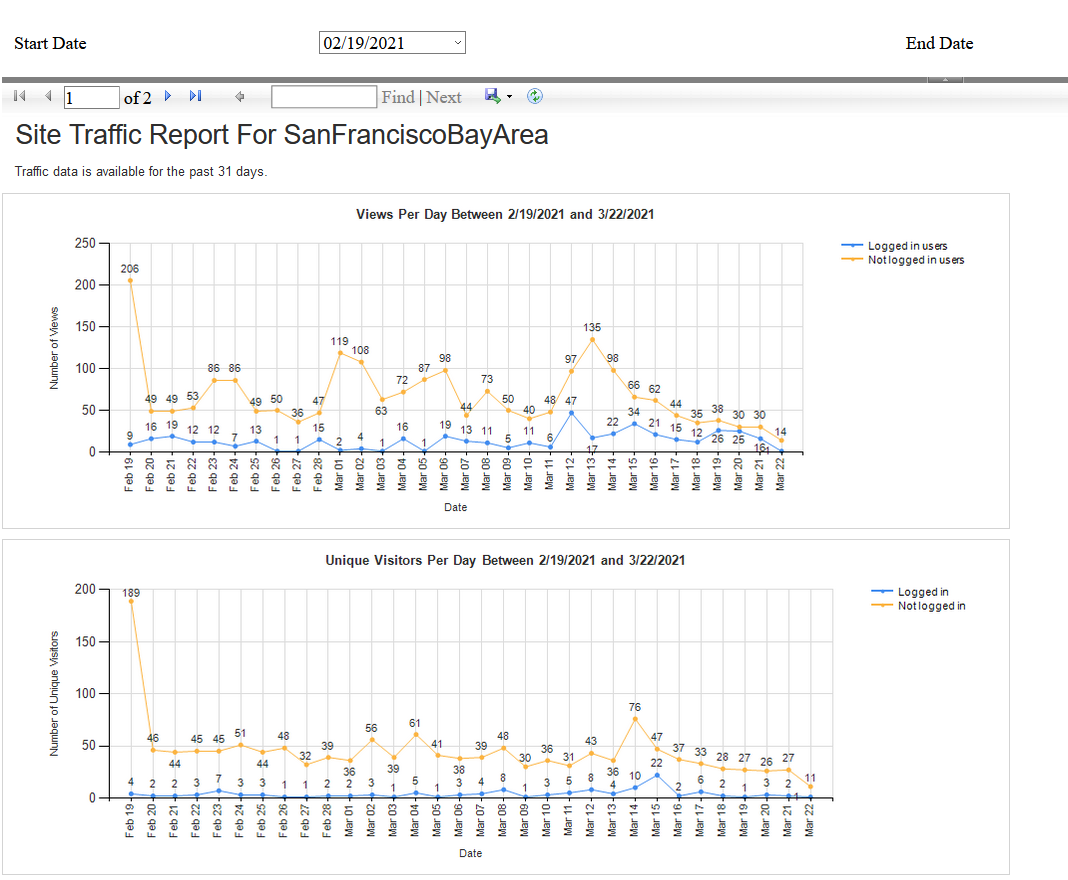 